附件3自治区教师系列正高级职称申报人员师德师风情况说明为贯彻落实教育部关于新时代师德师风建设和教师职业行为准则等一系列文件精神和要求，在本次教师系列高级专业技术职称推荐中，坚持德才兼备、以德为先。经全面考察申报人员的职业操守和师德师风情况，XXX等XX位同志（名单附后）目前没有违反教师行为准则和师德师风的情况。特此说明。                                 XXX教育局 2022年XX月XX日 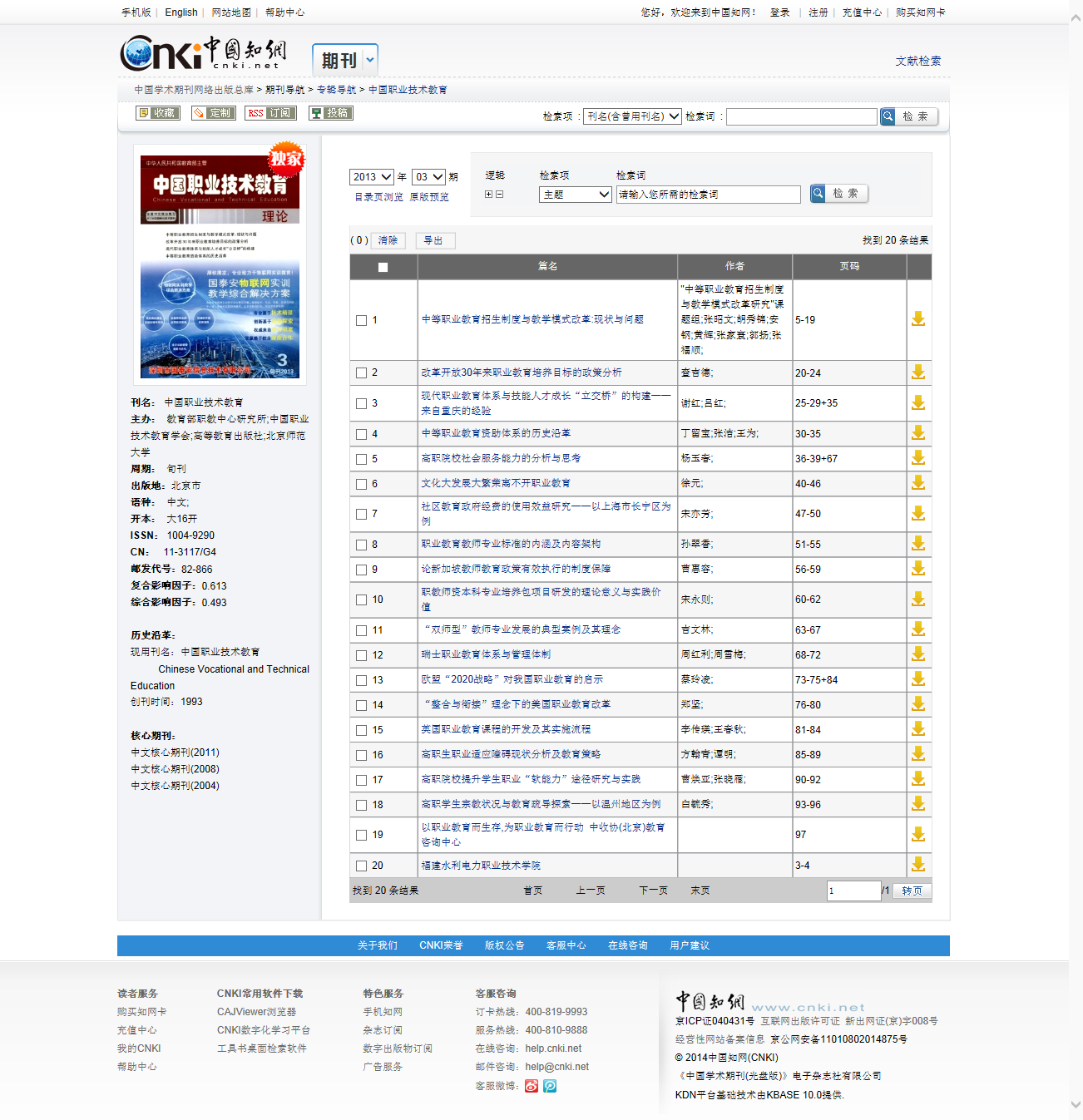 